Красноярский край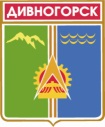 Дивногорский городской Совет депутатовПОСТАНОВЛЕНИЕ     14.10.2014                                           г. Дивногорск                                            № 80-ПО награждении Почетной грамотой Дивногорского городского Совета депутатов  КГАУ редакция газеты «Огни Енисея»В соответствии с постановлением городского Совета депутатов от 23.04.2009 №46-П «О Почетной грамоте Дивногорского городского Совета депутатов», руководствуясь статьями 5, 35, 36, 37 Регламента городского Совета, городской Совет депутатов ПОСТАНОВИЛ:Наградить Почетной грамотой Дивногорского городского Совета депутатов КГАУ редакция газеты «Огни Енисея» за активное участие в общественно-политической жизни города и в связи с 55 - летием со дня выпуска первого номера газеты.Настоящее постановление вступает в силу со дня подписания.Председательгородского Совета депутатов			                                        А.В. Новак   